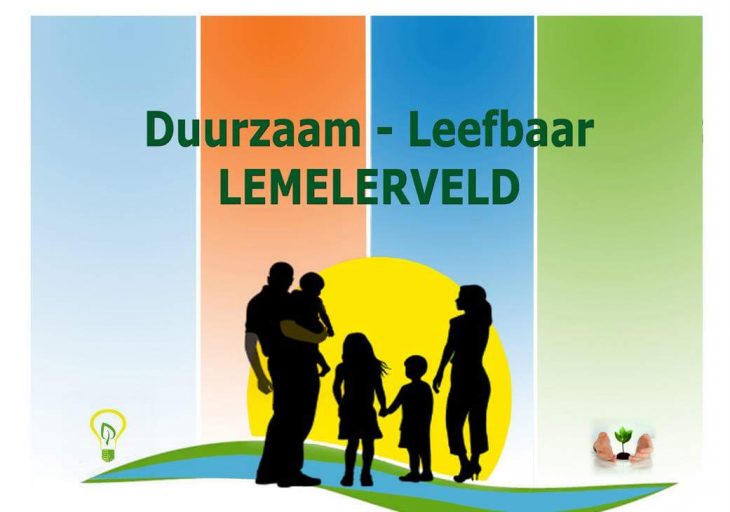 AANMELDING PROJECTIDEE IN HET KADER VAN 10-JARIG JUBILEUM
Contactgegevens
Naam contactpersoon…………………………………………………………………………………………………………………………E-mailadres…………………………………………………………………………………………………………………………Telefoon…………………………………………………………………………………………………………………………Projectidee
Titel project…………………………………………………………………………………………………………………………Startdatum project…………………………………………………………………………………………………………………………Einddatum project…………………………………………………………………………………………………………………………Voor welke organisatie is dit project van belang of op welke doelgroep richt het zich………………………………………………………………………………………………………………………………………………………………………………………………………………………………………………………………………………………………………………………………………………………………………………Inhoud projectBeschrijving project………………………………………………………………………………………………………………………………………………………………………………………………………………………………………………………………………………………………………………………………………………………………………………………………………………………………………………………………………………………………………………………………………………………………………………………………………………………………………………………………………………………………………………………………………………………………………………………………………………………………………………………………………………………………………………………………………………………………………………………………………………………………………………………………………………………………………………………………………………Belang van het project………………………………………………………………………………………………………………………………………………………………………………………………………………………………………………………………………………………………………………………………………………………………………………………………………………………………………………………………………………………………………………………………………………………………………………………………………………………………………………………………………………………………………………………………………………………………Hoe weet je na afloop of het project geslaagd is………………………………………………………………………………………………………………………………………………………………………………………………………………………………………………………………………………………………………………………………………………………………………………Totaalbedrag begroting project…………………………………………………………………………………………………………………………Doe ingevulde formulieren in de bus bij Kulturhus de Mozaïek, Kroonplein 58.Bedankt voor je inzending en alvast succes met de uitvoering van je project!